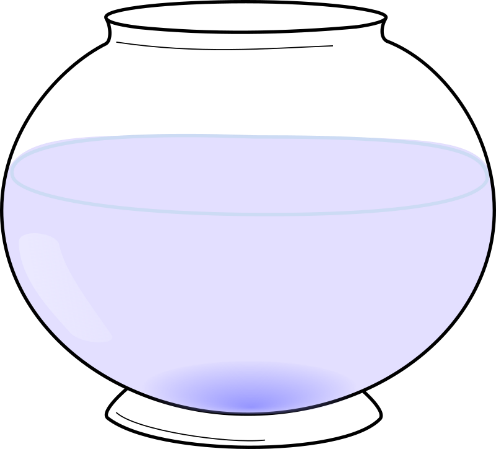 TOPIC/RESEARCH QUESTION(who, what, when, where, how)KEYWORDS and PHRASES FOR SEARCHING(include “or”, “and”)WHERE DID YOU SEARCH?(Ex: OneSearch+, LINUS, etc.)COMPLETED CITATION(MLA Style)